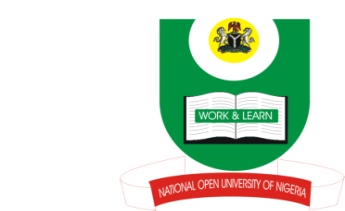 NATIONAL OPEN UNIVERSITY OF NIGERIA14-16 AHMADU BELLO WAY, VICTORIA ISLAND, LAGOSSCHOOL OF ARTS AND SOCIAL SCIENCESJUNE/JULY 2013 EXAMINATIONCOURSE CODE: CTH 491                                                                               COURSE TITLE: : AFRICAN TRADITIONAL RELIGION AND CULTURETIME ALLOWED:2HRSINSTRUCTIONS: ANSWER QUESTION ONE IN SECTION A AND ANY TWO IN SECTION B (SECTION A CARRIES 30 MARKS, WHILE SECTION B CARRIES 20 MARKS EACH)SECTION ADiscuss the roles of Ancestors in African Traditional ReligionSECTION B2. Explain the factors militating against the study of African Traditional Religion.Highlight and discuss the components of African Traditional ReligionAssess the sources for the study of African Traditional ReligionWrite short notes on any three of the following concepts:                                                                                 PrimitiveAnimism FetishismTribe Idolatry